KẾ HOẠCH TỔ CHỨCCUỘC THI: “VINH QUANG CÔNG ĐOÀN VIỆT NAM” CẤP CƠ SỞCÔNG ĐOÀN TRƯỜNG CĐ CÔNG NGHỆ THÔNG TIN TP.HCMMỤC ĐÍCH – YÊU CẦU:Là hoạt động tuyên truyền kỷ niệm 85 năm ngày thành lập Công đoàn Việt Nam (28/07/1929 – 28/07/2014) đến tất cả Công đoàn viên toàn trường.Giúp Công đoàn viên cũng cố nâng cao niềm tin, khơi dậy lòng tự hào về truyền thống vẻ vang của Công đoàn Việt Nam.Qua cuộc thi Công đoàn cơ sở sẽ thành lập đội tham gia hội thi cấp Thành phố.Tất cả Công đoàn viên tích cực tham gia.  THỂ LỆ HỘI THI:Tên cuộc thi: “Vinh quang Công đoàn Việt Nam” cấp cơ sở Công đoàn trường CĐ Công Nghệ Thông Tin TP.HCM.Nội dung thi: Gameshow thực hiện bằng chương trình Powerpoint với các nội dung tìm hiểu về lịch sử hình thành, xây dựng và phát triển của giai cấp công nhân, tổ chức Công đoàn Việt Nam và Công đoàn TP.HCM; tìm hiểu về ý nghĩa ngày Quốc tế lao động 1/5; tìm hiểu Nghị quyết Đại Hội X Công đoàn Thành phố và Nghị quyết Đại hội XI Công đoàn Việt Nam; học tập và làm theo tấm gương đạo đức Hồ Chí Minh về nêu cao tinh thần trách nhiệm, chống chủ nghĩa cá nhân, nói đi đôi với làm. Gameshow gồm có 04 phần: Trắc nghiệm – Hình ảnh và sự kiện – Câu hỏi kiến thức – Tìm hiểu âm nhạc truyền thống.Hình thức, thời gian – địa điểm:Công đoàn trường thành lập 03 đội thi tương ứng với 03 tổ công đoàn Trường. Thi một lượt tính điểm.Thời gian thi: 13g-15g, 19/06/2014 (Thứ 5)Địa điểm: Phòng hội thảoGIẢI THƯỞNG:Giải nhất: 300.000đ Giải nhì: 200.000đGiải ba: 100.000đBAN TỔ CHỨC:Đ/c Trần Minh Thái			CT Công đoàn		Trưởng banĐ/c Tô Thị Thanh Nhàn 		P.CT Công đoàn		Phó banĐ/c Trần Trung Việt			UVBCH Công đoàn		Thành viênĐ/c Nguyễn T Hồng Thoa		UVBCH Công đoàn		Thành viên Đ/c Văn Quốc Hùng			UVBCH Công đoàn		Thành viênĐ/c Nguyễn Minh Tiến 		UVBCH Công đoàn		Thành viênĐ/c Vũ Văn Đông 			UVBKT Công đoàn		Thành viênTÀI LIỆU PHỤC VỤ HỘI THI:Tài liệu Hỏi – Đáp “Vinh quang Công đoàn Việt Nam”Văn kiện Đại hội X Công đoàn Thành phố và Văn kiện Đại hội XI Công đoàn Việt Nam.Tài liệu học tập và làm theo tấm gương đạo đức Hồ Chí Minh về nêu cao tinh thần trách nhiệm, chống chủ nghĩa cá nhân, nói đi đôi với làm (tài liệu sinh hoạt chi bộ, đoàn thể và tại các cơ quan, đơn vị năm 2014) – NXB Chính trị Quốc gia – Sự thật, Hà Nội, 2014 – Ban tuyên giáo Thành ủy phát hành.TIẾN ĐỘ THỜI GIAN: 30/05/2014 – 01/06/2014: lên kế hoạch02/06/2014 – 18/06/2014: Tuyên truyền vận động Công đoàn viên tham gia.19/06/2014: Thi và phát giải.	TM. BAN CHẤP HÀNH		Chủ tịch	(đã ký)Nơi nhận:Như trênLĐLĐ TP.HCM (thay b/c)Đảng ủy, BGH  (thay b/c)Lưu VP	Trần Minh TháiÝ KIẾN BAN GIÁM HIỆUHIỆU TRƯỞNG (đã ký)PGS.TS Nguyễn Tác Anh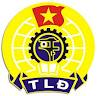 LIÊN ĐOÀN LAO ĐỘNG TP. HCMBAN CHẤP HÀNH CÔNG ĐOÀN TRƯỜNG CAO ĐẲNG CÔNG NGHỆ THÔNG TIN TP. HCMCỘNG HÒA XÃ HỘI CHỦ NGHĨA VIỆT Độc lập – Tự do – Hạnh phúcSố :           /KH/BCH-NK.IIITp. HCM, ngày 30 tháng 05 năm 2014